FICHE DE SYNTHESE - COMMISSION D'APPEL 2022Maintien dans la classe de …….L'ENFANTSON CURSUS SCOLAIRE* Mettre une croix dans les cases correspondantes en face de l'année déjà redoubléeSUIVI DE L'ENFANT PAR D'AUTRES STRUCTURESSON COMPORTEMENT - SES COMPETENCESQuel est son comportement face :aux enfants de la classe ?aux adultes ?au travail ?Dans quels domaines réussit-il ?Acquisition des compétences transversales. Préciser.MémorisationLogiqueRaisonnement / abstractionOrganisationMéthode de travailAménagements spécifiques mis en place pour l’accompagnement Quelles évolutions significatives avez-vous constaté en cours de cycle ?Autres points que vous aimeriez développer :PROFIL SUR LES DEUX DERNIERES ANNEES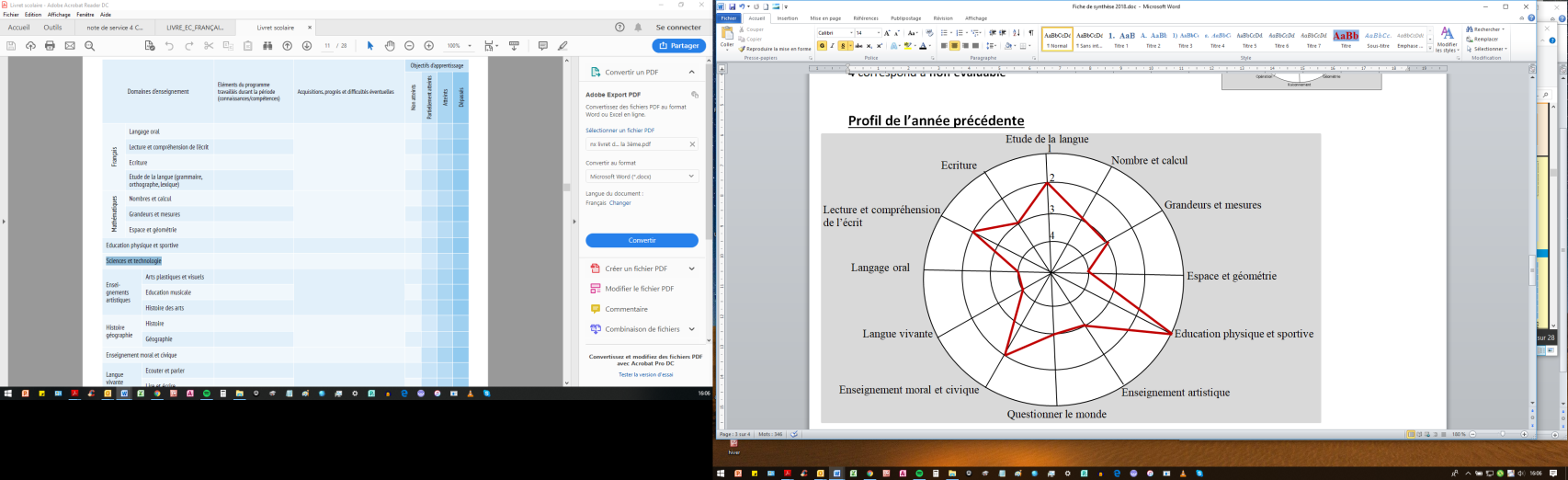 Diagramme de l'araignée -	VOIR EXEMPLE 1 correspond à dépassé2 correspond à atteint3 correspond à partiellement atteint 4 correspond à non évaluable Profil de l’année précédenteProfil de cette année scolaireVI -	DECISION MOTIVEE DU CONSEIL DE CYCLEPréciser quel sera le projet proposé à l'enfant et à la famille pour ce maintien dans la classe.Dossier rempli par les enseignants du cycleA : 	, le 						Noms et SignaturesNomPrénomDate de naissanceClasseEcoleEléments de la situation familiale pouvant avoir une influence sur le cursus scolairePlace dans la fratrieSi l'enfant a déjà redoublé, motifs *Si l'enfant a déjà redoublé, motifs *Si l'enfant a déjà redoublé, motifs *Année scolaireEcole - Lieumédicalscolaireautres àpréciserCycle 1C.P.Cycle  C.E.12C.E.2C.M.1Cycle C.M.23OUI/NONOU ?DEPUIS QUAND ?Suivi médicalSuivi psychologiqueSuivi orthophoniqueEst-il signalé à la MDPH ?Autres (à préciser)DECISION DE LA COMMISSION D'APPELDécision :		Acceptée		RefuséeMotifs :